Оргкомитет 4-й Международной научно-методической конференции«ОБРАЗОВАНИЕ. НАУКА. КАРЬЕРА» приглашает Вас принять участие в работе научно-методической конференции, которая будет проходить 17 декабря 2021 года в Юго-Западном государственном университете (Курск, Россия)Секции конференции «Образование. Наука. Карьера»:Школьное образованиеСреднее профессиональное образование.Высшее образование.Информационные технологии в образовании.Инновационные проекты в системе образования.Особенности обучения в онлайн формате.Тестовые технологии: теория и практика.Вопросы совершенствования дистанционного обучения.Интеграция вузов, научных организаций и предприятий в процессе подготовки современного специалистаДля участия в конференции приглашаются научно-педагогические работники, практические работники, специалисты, докторанты, руководители и специалисты региональных и муниципальных органов власти, а также все лица, проявляющие интерес к рассматриваемым проблемам.Участникам для публикации и своевременной подготовки сборника статей необходимо направить в оргкомитет статью, копию платежного документадо 17 декабря 2021 года включительно по электронной почте: kurskbook@yandex.ruМатериалы публикуются в авторской редакции.Количество статей от одного автора или группы не более трех.Оригинальность не менее 60 процентов.Каждому участнику будет выслан в электронном виде сборник по итогам конференции с присвоением ISBN и регистрацией в РИНЦ в течении 15 дней после даты конференции.Председатель оргкомитета – Пыхтин Алексей Иванович, к.т.н., Проректор по цифровой трансформации, ЮЗГУСекретариат организационного комитета ЮЗГУРоссия, 305041, г. Курск, ул. 50-лет Октября, д.94, ауд. 203Гладышкин Алексей Олегович  –  к.т.н., доцент ЮЗГУСолошенко  Сергей  Владимирович –  к.т.н., доцент ЮЗГУГорохов Александр Анатольевич  –  к.т.н., доцент Телефоны: +7 (910) 910-730-82-83, E-mail: kurskbook@yandex.ruФормы участия в конференции:1. Публикация статьи и выступление с онлайн докладом.2. Только публикация статьи (заочное участие).3. Участие в качестве слушателя (онлайн участие без доклада)В конце статьи необходимо указатьНомер и название секцииФамилия, имя, отчество (полностью)Место учебы, работы (должность)Почтовый адрес, для направления сборника трудов.Электронный адрес (e-mail)Форма участия в конференции (очное представление доклада, заочное участие, участие в качестве слушателя)Объем одной статьи – 3-4 страницы.Оплата за участие в конференции (одна статья), включая один экземпляр сборника, составляет:Сборник в электронном варианте - 400 рублей за одну статьи. Кадая дополнительна страница + 100 рублейСборник в бумажном варианте оплачивается дополнительно - 400 рублей одну статью (включая почтовую отправку), для участников из стран СНГ – 15 долларов, включая стоимость почтовых расходов.Стоимость диплома участника в электронном виде – 100 рублей,Стоимость диплома участника в бумажном виде– 150 рублей, включая стоимость почтовой пересылки.Стоимость дополнительного сборника в бумажном варианте – 550 рублей, для участников из стран СНГ – 15 долларов, включая стоимость почтовых расходовОргвзнос необходимо перечислить по следующим реквизитам:1. по номеру телефона +7-910-730-82-832. на карту сбербанка 54694009 759071013. на расчетный счет в банке: Индивидуальный предприниматель Горохов Александр Анатольевич, 305018, г. Курск, ул. Черняховского, д.33ИНН 463001859833, КПП 463201001Банк получателя Центрально-Черноземный филиал ООО «Экспобанк», г. Курск, р/c 40802810116000000733  к/сч 30101810345250000330 БИК 043807330В графе вид платежа указать: «ОБ-08.Фамилия».Для участников из СНГ возможна оплата Золотая корона, Колибри и др.ТРЕБОВАНИЯ К ОФОРМЛЕНИЮ СТАТЬИДоклад оформляется в текстовом редакторе MS WinWord. Формулы набираются с помощью редактора MS Equation 3.0.Параметры страницы:размер бумаги – формат А4, ориентация — книжнаяполя зеркальные: верхнее — 2,5 см, нижнее — 2 см, левое — 2,5 см, правое — 2,5 см. переплет — 0 смколонтитул: верхний – 1.5 см, нижний — 2.0 см, шрифт: Times New Roman, 14, абзац — красная строка — 0,5 см, интервал — одинарный, перенос — автоматический, выравнивание — по ширине. Размеры шрифта и порядок расположения:1-я строка: АВТОРЫ (ФАМИЛИЯ, ИМЯ, ОТЧЕСТВО, полностью) — п.14, прописные, полужирный, по центру2-я строка: страна, город, организация (если из названия организации не следует однозначно, где она расположена) — п.12, строчные, по центру3-я строка: адрес электронной почты — п.12, строчные, по центру4-я строка: пропуск, п. 125-я строка: ЗАГОЛОВОК — п.14, прописные, полужирный, по центру 6-я строка: Аннотация, п.14, курсив 7-я строка: Ключевые слова, п.14, курсив 8-я строка: пропуск, п. 12далее: текст доклада — п.14, строчные, по ширине, ссылки на литературу в квадратных скобкахстрока: пропуск, п.12строка: слова Список литературы — п.12, строчные, курсив, по центрудалее: список литературы в порядке ссылок по тексту (по ГОСТу, номер в списке оканчивается точкой) — п.12, строчные, по ширине.Пример оформления статьиАТАЕВА ТАИБАТ АМИРАХМЕДОВНА, учительАТАЕВ ИВАНО АХМЕДОВИЧ, студентРоссия, г.Махачкала, Дагестанский государственный университет народного хозяйстваtaibat282@mail.ruАНАЛИЗ ПЕРСПЕКТИВ РАЗВИТИЯ ЭКОНОМИКИ РЕСПУБЛИКИ ДАГЕСТАНАннотация: Прогнозирование регионального развития в долгосрочной перспективе дело ответственное и весьма сложное, требующее специальных знаний, определенных навыков и практического опыта управленческих кадров на уровне правительства. Уже долгие годы идет в общественном сознании присутствует идея устойчивого развития. Постепенно, но верно происходит переход от идеи к принципам устойчивого социально-экономического развития регионов России.Ключевые слова: регион, Дагестан, устойчивое развитие, конкурентоспособность, инвестиционная привлекательность, инвестиционная активность.В основе успеха в развитии стран или отдельных регионов лежат острые дискуссии о путях развитии общества и экономики, конкуренция различных экономических школ и взглядов, ученых и практиков, совместная выработка приемлемых для большинства граждан целей развития и путей их достижения, рекомендаций для органов власти, определение основных проблем и методов их решения …Список литературы1. Хасбулатова Б.М. Маркетинг территорий как основной фактор повышения социально-экономического уровня региона// Российское предпринимательство. 2010. № 12. С. 97.2. Стратегия социально-экономического развития Республики Дагестан до 2025 годаЗакрытое акционерное общество«Университетская книга»г.Курск, Россияпредлагает услуги:Повышение индекса ХИРШ высшему учебному заведению;Повышение индекса ХИРШ отдельному автору;Регистрация постатейно в РИНЦ сборников конференций, мероприятий (стоимость  - от 50 рублей за статью).Регистрация монографий, учебных пособий в РИНЦ сборников конференций мероприятий (стоимость  - от 100 рублей за издание).издание монографий, учебных пособий, учебников, сборников конференций по доступным ценам с присвоением ISBN и регистрацией в РИНЦ, тираж от 20 штук;типографско-издательские услуги сборников конференций: сбор статей, верстка, подготовка макета,  разработка дизайна обложки, постатейная регистрация в РИНЦ, издание тиража, рассылка авторам и т.д.публикация статей  по экономике, праву, социологии, философии в научно-практическом журнале ИННОВАЦИОННАЯ ЭКОНОМИКА: ПЕРСПЕКТИВЫ РАЗВИТИЯ И СОВЕРШЕНСТВОВАНИЯ (http://elibrary.ru/contents.asp?issueid=1361579);публикация статей  по материаловедению, машиностроению, технике и технологиям в  научно-техническом журнале СОВРЕМЕННЫЕ МАТЕРИАЛЫ, ТЕХНИКА И ТЕХНОЛОГИИ (http://elibrary.ru/contents.asp?issueid=1445616)Внимание специальное предложение:Минимальный и самый распространенный способ издания монографий, учебного пособия - 20 штук, из которых 16 экземпляров оставляется на обязательную рассылку. Объем до 250 страниц. Авторы получают 4 экземпляра, Изданию присваивается номер ISBN, осуществляется регистрация в РИНЦ.Цена – 8 000 рублей (мягкий переплет) 10 000 (твердый переплет).Контактное лицо - Горохов Александр Анатольевич+7-910-730-82-83, nauka46@yandex.ru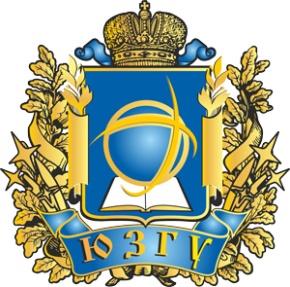 юго-Западный государственный университет4-я Международная научно-методическая конференция«ОБРАЗОВАНИЕ. НАУКА. КАРЬЕРА»